Мы живём в чудесном и красивом городе на Неве.Осенью, летом, весноюИ в завываньи пургВсегда со мной несравненныйМой город - Санкт-Петербург !..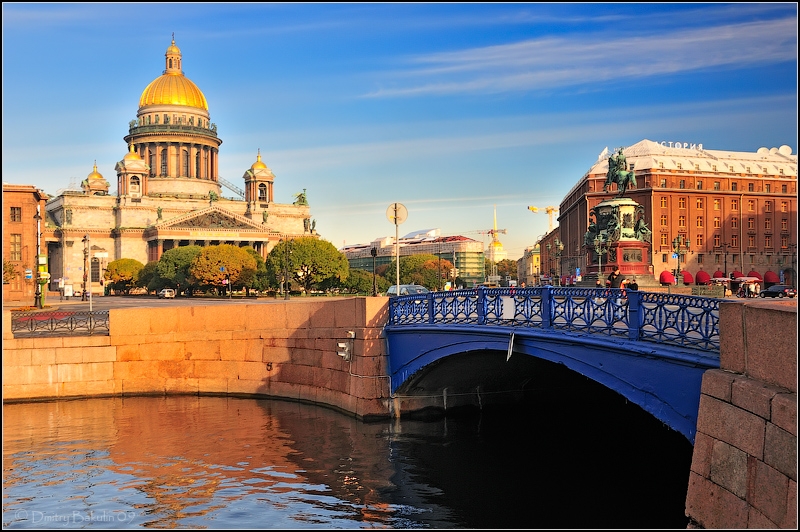 В Санкт-Петербурге много музеев, улиц, проспектов, парков и площадей.Наш город разъединяют реки и каналы, а соединяют мосты.Кроссворд «Мосты».1. От какого морского воинского звания произошло название "Адмиралтейство"?	Ответ: Адмирал.2. Синий мост самый узкий или самый широкий в нашем городе?	Ответ: Широкий.3. Название проспекта, который проходит по Зелёному мосту.	Ответ: Невский.4. Как раньше назывался Певческий мост?	Ответ: Жёлтый.5. Какой мост через реку Мойка находится ближе всего к Адмиралтейству?Ответ: Красный.Ребус «Цветные мосты Санкт-Петербурга».Стихотворение «Цветные мосты».Есть в городе нашем цветные мосты,Через Мойку они пролегли.Жёлтый, Зелёный, Красный, Синий,Вот мосты какие!..(Я живу в России).Графический алгоритм для более быстрого запоминания текста стихотворения.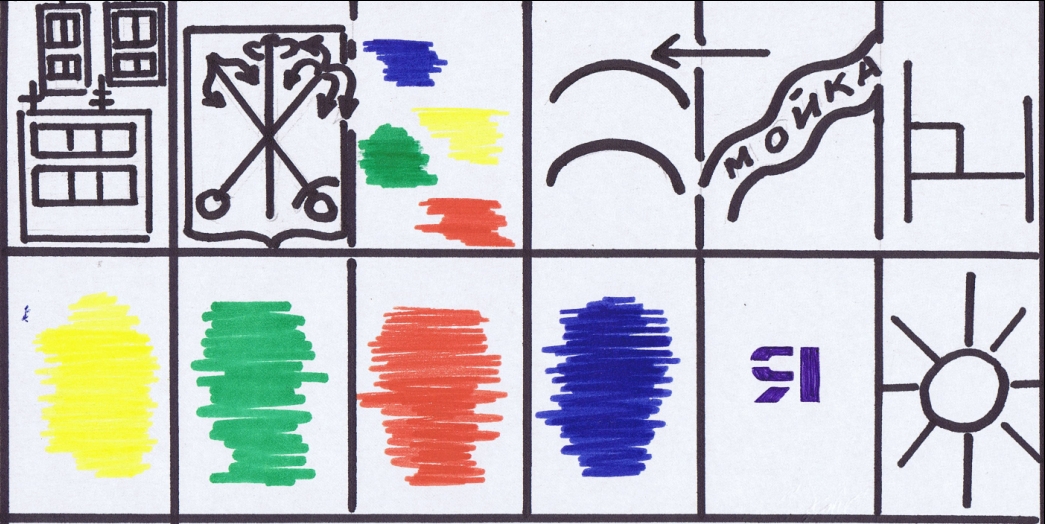 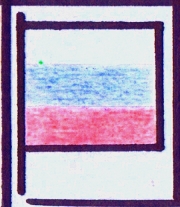 А теперь игра – повторить пора.Развивающая игра «Цветные мосты».Мнемотехника. Моделирование.Цель: 1. Знание цветных мостов города Санкт-Петербург. 2. Сенсорика (цвет и оттенки). 3. Нахождение парных карточек (по цвету). 4. Зрительное восприятие. 5. Работа с картой.6. Соотношение моста его местонахождению.Материал:1. Модели «Цветные мосты» (карточки). 2. Алгоритмы. 3. Цветные машинки (основные цвета).4. Виды города (фото).5. Карта города.Игровые задания: Для малышей.1. "Какого цвета мост?"2. "Подбери пару".3. "Подбери машинку к мосту". Для старшего возраста.1. "Цвет и оттенок" Красный	Розовый	Синий	Голубой	Жёлтый	Светло- жёлтый	ЗелёныйСветло-зелёный2. "Подбери мост" (соответствие моста месту нахождения).а. Адмиралтейство             - Красный.б. Исаакиевский собор       - Синий.в. Невский проспект           - Зелёный.г. Академическая капелла  - Жёлтый.Графический алгоритм для более быстрого запоминания мест расположения цветных мостов в нашем городе.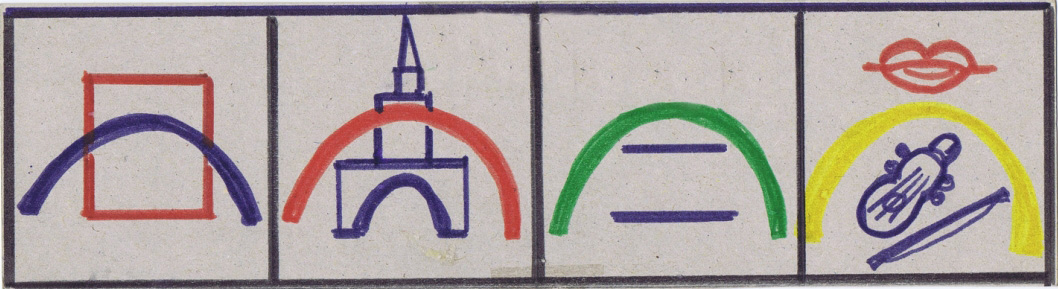 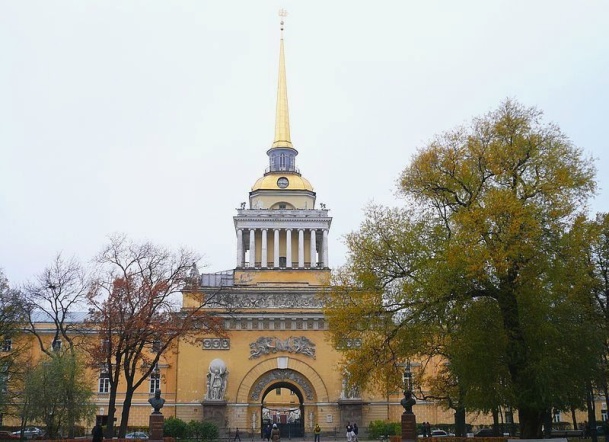 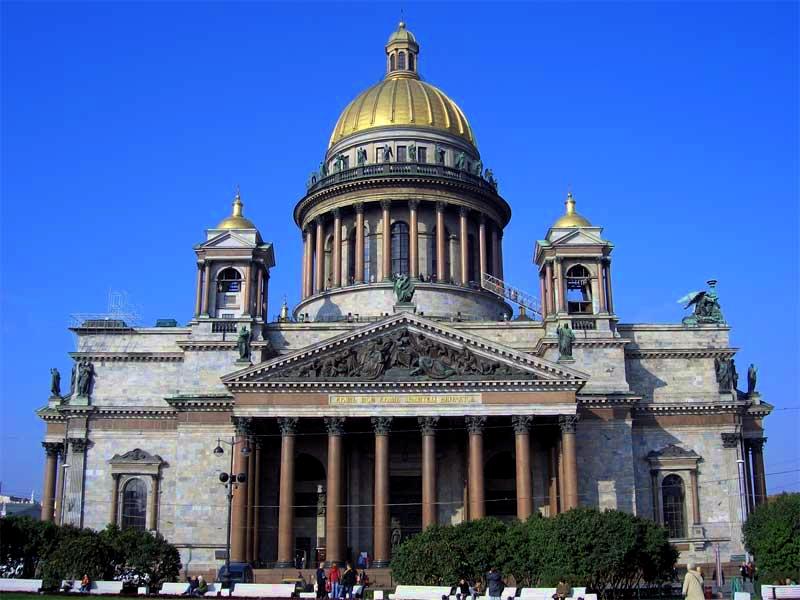 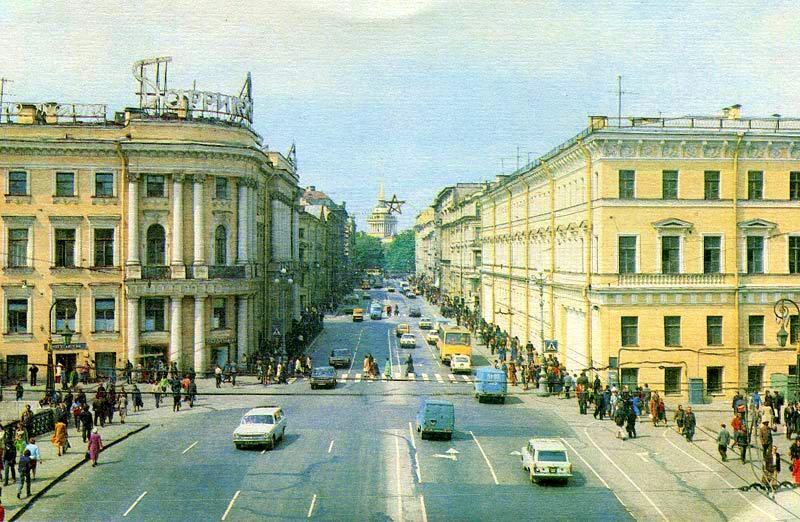 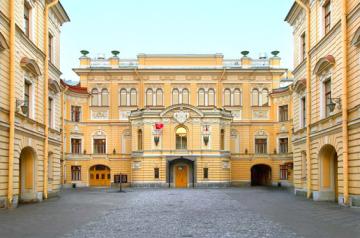 3. Мост, поменявший своё название.	Ответ: Жёлтый, теперь Певческий. 4. Ребус “Самый широкий мост нашего города”.Ответ: Синий.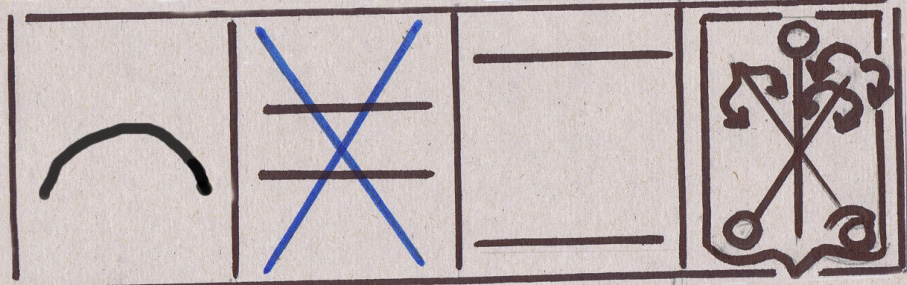 5. "Найди мост" (работа с картой).6. "Подбери нужную карточку" (очерёдность расположения мостов через реку Мойка, начиная с самого широкого моста).	Ответ: Синий, Красный, Зелёный, Жёлтый  (Карточка № 5).Есть в городе нашемЧудные мосты:Цепные, с конями,Со львами мосты.Но больше всегоЯ цветные люблю,Иду по ним и пою.Песня «Цветные мосты».1 куплет. Есть в городе нашем Цветные мосты, Знают их бабушка, мама и ты, Дедушка, папа, мои друзья,          Знаю о них и я.                                    2 разаПрипев. Красный, жёлтый, синий, зеленый, Есть в городе нашем                   Цветные мосты,                                    2 разаВдоль Мойки они легли. 2 куплет.У Адмиралтейства повис Красный мост, Дружен Исаакий ли с Синим - вопрос. Зеленый у Невского,                 Жёлтый, поверь                                    2 разаОткрыл нам в Капеллу дверь.         3 куплет Есть в городе нашем Чудные мосты, Цепные, с конями, со львами мосты,  Но больше всего я цветные люблю,      Иду по ним и пою.                                 2 раза Припев. Красный, жёлтый, синий, зеленый, Есть в городе нашем цветные мосты,	 Вдоль Мойки они легли.                         2 раза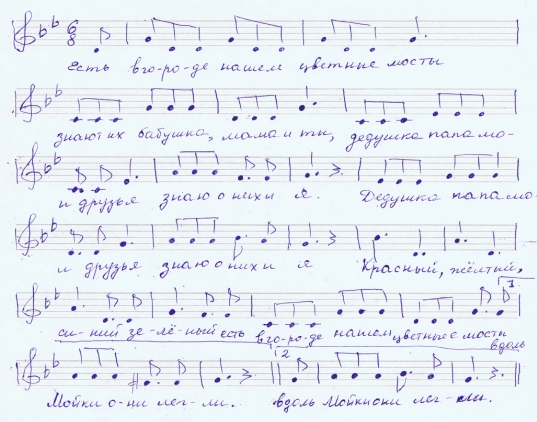 Весь графический и текстовый материал, использованный в этой работе, придуман, разработан и нарисован самим автором – педагогом Тарасовой Анной Владимировной.АДМИРАЛШИРОКИЙНЕВСКИЙЖЁЛТЫЙКРАСНЫЙ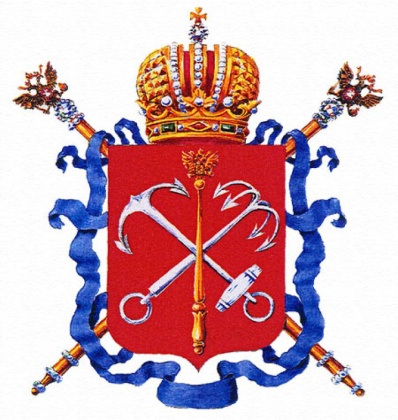 123456789